МЕСТНАЯ АДМИНИСТРАЦИЯМУНИЦИПАЛЬНОГО ОБРАЗОВАНИЯ ГОРОД ПЕТЕРГОФПОСТАНОВЛЕНИЕ«29» октября  2021г.						                                 № 115 «Об утверждении Плана мероприятий, направленных на решение вопроса местного значения по непрограммным расходам местного бюджета муниципального образования город Петергоф «Учреждение звания «Почетный житель муниципального образования город Петергоф» на 2022 год»  В соответствии с Бюджетным кодексом РФ, Постановлением местной администрации муниципального образования город Петергоф от 26.09.2013 №150 «Об утверждении Положения о Порядке разработки, реализации и оценки эффективности муниципальных программ и о Порядке разработки и реализации ведомственных целевых программ и планов по непрограммным расходам местного бюджета МО г. Петергоф местная администрация муниципального образования город ПетергофПОСТАНОВЛЯЕТ:1. Утвердить «План мероприятий, направленный на решение вопроса местного значения по непрограммным расходам местного бюджета муниципального образования город Петергоф «Учреждение звания «Почетный житель муниципального образования город Петергоф» на 2022 год согласно приложению к настоящему Постановлению.2. Постановление вступает в силу с даты официального опубликования.3. Контроль за исполнением настоящего Постановления оставляю за собой.Глава местной администрациимуниципального образования город Петергоф                       Т.С. ЕгороваПЛАНмероприятий, направленных на решение вопроса местного значения по непрограммным  расходам местного бюджета муниципального образования город Петергоф «Учреждение звания «Почетный житель муниципального образования город Петергоф»на 2022 годПриложение №1к плану мероприятийСметный расчет к пункту 1 плана мероприятий«Изготовление знаков «Почетный житель муниципального образования город Петергоф»»Руководитель структурного подразделения - начальник организационного отдела местной администрации муниципального образования город Петергоф                                              Н.О.РусановаПриложение к Постановлению МА МО город Петергоф от «29» октября 2021г. №115	   УтверждаюГлава местной администрации МО город Петергоф_______________/Т.С.Егорова /                         «___»__________________2021г.	№п/пНаименование направления расходовСрокреализациимероприятияНеобходимый объем финансирования(тыс.руб.)Примечание№п/пНаименование мероприятияСрокреализациимероприятияНеобходимый объем финансирования(тыс.руб.)Примечание1.Изготовление знаков «Почетный житель муниципального образования город Петергоф»1-2 квартал 72,0Итого:72,0№ п/пНаименование мероприятияЕд. изм.КоличествоЦена за ед., руб.Общая стоимость, руб.1.Изготовление  знака на ленте «Почетный житель муниципального образования город Петергоф» (материал – томпак Л90, размер основы 55*55 мм, с органическими эмалями)шт.107 200,0072 000,00Итого:72 000,00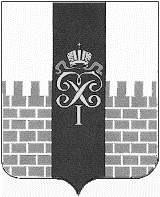 